№ п/пНаименование товара, работ, услугЕд. изм.Кол-воТехнические, функциональные характеристикиТехнические, функциональные характеристики№ п/пНаименование товара, работ, услугЕд. изм.Кол-воПоказатель (наименование комплектующего, технического параметра и т.п.)Описание, значение1.ЛабиринтСО 2.02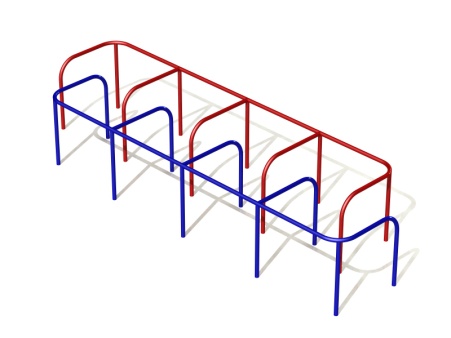 Шт. 11.ЛабиринтСО 2.02Шт. 1Высота  (мм) 1500 (± 10мм)1.ЛабиринтСО 2.02Шт. 1Длина  (мм)5200(± 10мм)1.ЛабиринтСО 2.02Шт. 1Ширина  (мм)1800 (± 10мм)1.ЛабиринтСО 2.02Шт. 1Применяемые материалыПрименяемые материалы1.ЛабиринтСО 2.02Шт. 1Каркасизготовить из металлической трубы диаметром  не менее 42 мм. И толщиной стенки не менее 3,5мм. Две цельносварные металлоконструкции. Покрыть полимерной порошковой краской.